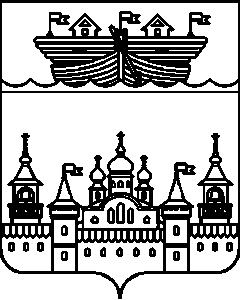 СЕЛЬСКИЙ СОВЕТ ГЛУХОВСКОГО СЕЛЬСОВЕТАВОСКРЕСЕНСКОГО МУНИЦИПАЛЬНОГО РАЙОНАНИЖЕГОРОДСКОЙ ОБЛАСТИРЕШЕНИЕ20 июля 2020 года	№ 17О внесении изменений в Положение о представлении лицами, замещающими муниципальные должности Глуховского сельсовета Воскресенского муниципального района Нижегородской области сведений о своих доходах, расходах, об имуществе и обязательствах имущественного характера, а также сведений о доходах, расходах, об имуществе и обязательствах имущественного характера своих супруг (супругов) и несовершеннолетних детей утвержденное решением сельского Совета от 23 марта 2020 года № 8В соответствии с Федеральным законом от 06 октября 2003 года № 131-ФЗ «Об общих принципах организации местного самоуправления в Российской Федерации», Федеральным законом от 25 декабря 2008 года № 273-ФЗ «О противодействии коррупции», закона Нижегородской области от 07.03.2008 года № 20 «О противодействии коррупции в Нижегородской области», Указа Президента РФ от 15.01.2020 N 13 "О внесении изменений в некоторые акты Президента Российской Федерации", в целях создания условий, способствующих обеспечению информационной открытости деятельности Сельского Совета Глуховского сельсовета Воскресенского муниципального района Нижегородской области и предупреждению коррупции, сельский Совет Глуховского сельсовета решил:1.Внести изменения в Положение о представлении лицами, замещающими муниципальные должности Глуховского сельсовета Воскресенского муниципального района Нижегородской области сведений о своих доходах, расходах, об имуществе и обязательствах имущественного характера, а также сведений о доходах, расходах, об имуществе и обязательствах имущественного характера своих супруг (супругов) и несовершеннолетних детей (далее – Положение) утвержденное решением сельского Совета от 23 марта 2020 года № 81.1. Абзац первый пункта 3  изложить в следующей редакции:3. Лица, замещающие муниципальные должности, направляют сведения в комиссию по контролю за представлением сведений о доходах, об имуществе и обязательствах имущественного характера, представляемых лицами, замещающими муниципальные должности в муниципальном образовании Глуховского сельсовета Воскресенского муниципального района Нижегородской области, создаваемую в порядке, установленном правовым актом сельского совета Глуховского сельсовета (далее - Комиссия) по форме справки, утвержденной Указом Президента Российской Федерации заполненной с использованием специального программного обеспечения "Справки БК", размещенного на официальном сайте Президента Российской Федерации, ссылка на который также размещается на официальном сайте федеральной государственной информационной системы в области государственной службы в информационно-телекоммуникационной сети "Интернет" ежегодно не позднее 30 апреля года, следующего за отчетным.1.2. Абзац первый пункта 8  изложить в следующей редакции:«8.Граждане, претендующие на замещение муниципальных должностей, направляют сведения о доходах за календарный год, предшествующий году подачи данных сведений, а сведения об имуществе и обязательствах имущественного характера - по состоянию на первое число месяца, предшествующего месяцу подачи данных сведений, в уполномоченные подразделения, должностным лицам по форме справки, утвержденной Указом Президента Российской Федерации, заполненной с использованием специального программного обеспечения "Справки БК", размещенного на официальном сайте Президента Российской Федерации, ссылка на который также размещается на официальном сайте федеральной государственной информационной системы в области государственной службы в информационно-телекоммуникационной сети "Интернет" в следующие сроки:»1.3. Дополнить пунктом 7.1. следующего содержания:«7.1. Сведения о доходах, об имуществе и обязательствах имущественного характера представляются по утвержденной Президентом Российской Федерации форме справки, заполненной с использованием специального программного обеспечения "Справки БК", размещенного на официальном сайте Президента Российской Федерации, ссылка на который также размещается на официальном сайте федеральной государственной информационной системы в области государственной службы в информационно-телекоммуникационной сети "Интернет".1.4. Пункт 16 изложить в следующей редакции:16. Сведения о доходах, об имуществе и обязательствах имущественного характера, представленные в соответствии с настоящим Положением лицом, замещающим муниципальную должность, при наделении полномочиями по должности (назначении, избрании на должность), а также представляемые им ежегодно, и информация о результатах проверки достоверности и полноты этих сведений приобщаются к личному делу лица, замещающего муниципальную должность. Указанные сведения также могут храниться в электронном виде.2.Обнародовать настоящее решение путем вывешивания на информационном стенде в здании администрации Глуховского сельсовета и разместить в информационно-телекоммуникационной сети Интернет на официальном сайте администрации Воскресенского муниципального района.3.Контроль за исполнением настоящего решения возложить на постоянную комиссию сельского Совета по социальной политике (социальная защита населения, здравоохранение, дела ветеранов), регламенту, вопросам местного самоуправления, благоустройству.4. Настоящее решение вступает в силу после его официального обнародования.Глава местного самоуправлениясельсовета								К.Г. Крускин